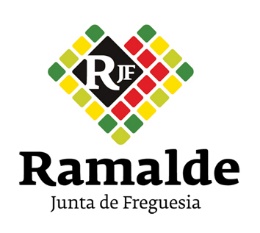 ORÇAMENTO COLABORATIVO (OC)PRÉ-INSCRIÇÃO – INTEGRAÇÃO DO JÚRINo sentido de proceder à organização da eleição dos dois membros que vão integrar o júri deste OC, solicita-se aos interessados, que remetam o presente formulário preenchido para o email concursos@jf-ramalde.pt até dia 15 outubro de 2018.NOMEMORADACARTÃO DE CIDADÃONº ELEITOR